             ҠАРАР     	                                                                    РЕШЕНИЕОб утверждении Порядка определения платы по соглашению об установлении сервитута в отношении земельных участков, находящихся в собственности сельского поселения Ильчимбетовский сельсовет муниципального района Туймазинский район Республики БашкортостанВ соответствии со статьями 23, 39.24, 39.25 Земельного кодекса Российской Федерации, руководствуясь Уставом сельского поселения Ильчимбетовский сельсовет муниципального района Туймазинский район  Республики Башкортостан  Совет сельского поселения Ильчимбетовский сельсовет муниципального района Туймазинский район  Республики Башкортостан РЕШИЛ:Утвердить порядок определения платы по соглашению об установлении сервитута в отношении земельных участков, находящихся в собственности сельского поселения Ильчимбетовский сельсовет муниципального района Туймазинский район Республики Башкортостан (Приложение №1).Настоящее решение обнародовать в здании Администрации сельского поселения Ильчимбетовский сельсовет муниципального района Туймазинский район Республики Башкортостан и разместить на сайте Администрации сельского поселения Ильчимбетовский сельсовет муниципального района Туймазинский  район Республики Башкортостан.Настоящее решение вступает в силу с момента его принятияГлава сельского поселенияИльчимбетовский сельсоветмуниципального районаТуймазинский районРеспублики Башкортостан			                Р.М.Гиниятуллин«02» февраля 2023г№243Приложение № 1 к Решению Совета  сельского поселения Ильчимбетовский сельсовет муниципального района Туймазинский район Республики Башкортостан №243 от 02.02.2023гПОРЯДОК определения платы по соглашению об установлении сервитута в отношении земельных участков, находящихся в собственности сельского поселения Ильчимбетовский сельсовет муниципального района Туймазинский район Республики БашкортостанНастоящий Порядок разработан в соответствии с подпунктом 3 пункта 2 статьи 39.25 Земельного кодекса Российской Федерации и устанавливает порядок определения платы по соглашению об установлении сервитута в отношении земельных участков, находящихся в собственности сельского поселения Ильчимбетовский сельсовет муниципального района Туймазинский район Республики Башкортостан.Плата по соглашению об установлении сервитута в отношении земельных участков, находящихся в собственности сельского поселения Ильчимбетовский сельсовет муниципального района Туймазинский район Республики Башкортостан, определяется в размере рыночной стоимости убытков, причиненных собственнику, землепользователю землевладельцу, арендатору участка в связи с ограничением прав в результате установления сервитута, на основании отчета об оценке, выполненного в соответствии с законодательством Российской Федерации об оценочной деятельности.В случаях если сервитут предполагает использование части земельного участка, плата за установление сервитута определяется пропорционально площади указанной части земельного участка.Размер платы по соглашению об установлении сервитута в отношении земельных участков, находящихся в собственности сельского поселения Ильчимбетовский сельсовет муниципального района Туймазинский район Республики Башкортостан, указывается в распорядительном акте администрации сельского поселения Ильчимбетовский сельсовет муниципального района Туймазинский район Республики Башкортостан о заключении соглашения об установлении сервитута.Порядок и сроки внесения платы по соглашению об установлении сервитута в отношении земельных участков, находящихся в собственности сельского поселения Ильчимбетовский сельсовет муниципального района Туймазинский район Республики Башкортостан, определяются соглашением об установлении сервитута. заключаемым между лицом, в интересах которого устанавливается сервитут, и администрацией сельского поселения Ильчимбетовский сельсовет муниципального района Туймазинский район Республики Башкортостан, землепользователем, землевладельцем, арендатором земельного участка, в отношении которого устанавливается сервитут.БашҠортостан Республикаһы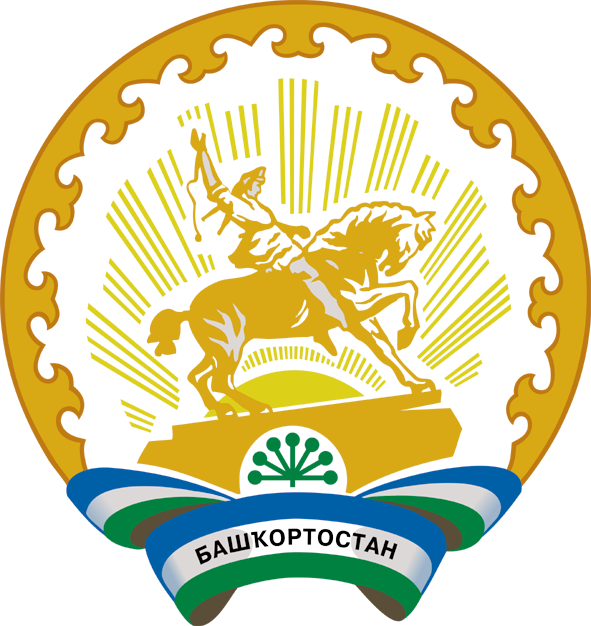 Республика БашкортостанБашҠортостан Республикаһының Туймазы  районы муниципаль районының  Илсембәт ауыл советы ауыл биләмәһе Советы452776, Илсембәт ауылы,  Мәктәп урамы, 37Тел. 8(34782) 38-6-35Совет сельского поселения Ильчимбетовский сельсовет     муниципального района               Туймазинский район    Республики Башкортостан452776, село Ильчимбетово, ул.Школьная, 37Тел. 8(34782) 38-6-35 